
 NOTICE is hereby given that the 2017 ANNUAL GENERAL MEETING of the Company  PATIENTS' FORUM AMBULANCE SERVICES (LONDON) LIMITED will be held at the London Ambulance Service Headquarters, 220 Waterloo Road, London SE1 8SD on Monday 13 November 2017 at 7.00 p.m. 
                                         AGE N D A 
1. To be RESOLVED That the Report and Financial Statement of the Company 
for the year ended 31 December 2016 be and are hereby received and 
adopted by the meeting. 
2. To be RESOLVED That Directors retiring 
by rotation in accordance with the Company's Articles of Association, 
be and is hereby re-elected as  Directors of the Company. 
4. AOBDated this 1st day of October 2017 
BY ORDER OF THE BOARD 
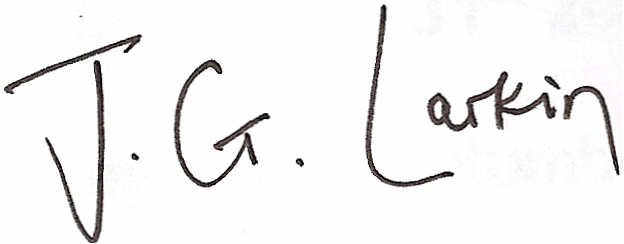 John Larkin 
Director and Company Secretary 
  Note: This notice is issued more than one month before the meeting date 
having regard to the need for compliance with the minimum 21-day period of 
notice required to hold an annual general meeting of the company. 